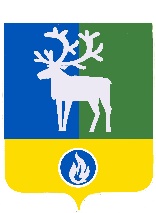 СЕЛЬСКОЕ ПОСЕЛЕНИЕ ВЕРХНЕКАЗЫМСКИЙБЕЛОЯРСКИЙ РАЙОНХАНТЫ-МАНСИЙСКИЙ АВТОНОМНЫЙ ОКРУГ – ЮГРАпроектАДМИНИСТРАЦИЯ СЕЛЬСКОГО ПОСЕЛЕНИЯ ПОСТАНОВЛЕНИЕот ___ декабря 2020 года                                       	                                                             №____       О внесении изменения в Перечень муниципальных услуг, предоставляемых в муниципальном автономном учреждении Белоярского района «Многофункциональный центр предоставления государственных и муниципальных услуг в Белоярском районе», утвержденный постановлением администрации сельского поселения Верхнеказымский от 08 июля 2016 года № 91В соответствии с постановлением администрации сельского поселения Верхнеказымский от 14 декабря 2020 года № 96 «Об утверждении административного регламента предоставления муниципальной услуги «Дача письменных разъяснений налогоплательщикам и налоговым агентам по вопросам применения нормативных правовых актов сельского поселения Верхнеказымский о местных налогах и сборах»              п о с т а н о в л я ю:1. Внести в Перечень муниципальных услуг, предоставляемых в муниципальном автономном учреждении Белоярского района «Многофункциональный центр предоставления государственных и муниципальных услуг в Белоярском районе», утвержденный постановлением администрации сельского поселения Верхнеказымский от 08 июля 2016 года № 91 «Об утверждении Перечня муниципальных услуг, предоставляемых в муниципальном автономном учреждении Белоярского района «Многофункциональный центр предоставления государственных и муниципальных услуг в Белоярском районе» изменение, дополнив раздел 2 «Услуги сектора организационной деятельности администрации сельского поселения Верхнеказымский» пунктом 2.3 следующего содержания:«2.3. Дача письменных разъяснений налогоплательщикам и налоговым агентам по вопросам применения нормативных правовых актов сельского поселения Верхнеказымский о местных налогах и сборах.». 2. Опубликовать настоящее постановление в  бюллетене «Официальный вестник сельского поселения Верхнеказымский».3. Настоящее постановление вступает в силу после его официального опубликования.4. Контроль за выполнением постановления возложить на заместителя главы муниципального образования, заведующего сектором администрации сельского поселения Верхнеказымский.Глава сельского поселения                                                                                     Г.Н.Бандысик